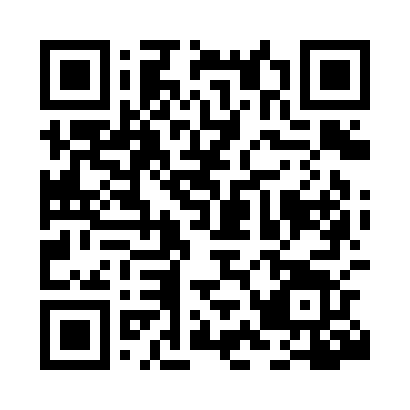 Prayer times for Ashwood, AustraliaSat 1 Jun 2024 - Sun 30 Jun 2024High Latitude Method: NonePrayer Calculation Method: Muslim World LeagueAsar Calculation Method: ShafiPrayer times provided by https://www.salahtimes.comDateDayFajrSunriseDhuhrAsrMaghribIsha1Sat5:537:2612:172:505:096:372Sun5:537:2712:182:505:086:363Mon5:547:2712:182:505:086:364Tue5:547:2812:182:505:086:365Wed5:557:2912:182:495:076:366Thu5:557:2912:182:495:076:367Fri5:567:3012:192:495:076:368Sat5:567:3012:192:495:076:369Sun5:577:3112:192:495:076:3610Mon5:577:3112:192:495:076:3611Tue5:587:3212:192:495:076:3612Wed5:587:3212:202:495:076:3613Thu5:587:3312:202:495:076:3614Fri5:597:3312:202:495:076:3615Sat5:597:3412:202:495:076:3616Sun5:597:3412:202:495:076:3617Mon6:007:3412:212:495:076:3618Tue6:007:3512:212:495:076:3619Wed6:007:3512:212:495:076:3620Thu6:017:3512:212:505:076:3721Fri6:017:3512:212:505:086:3722Sat6:017:3612:222:505:086:3723Sun6:017:3612:222:505:086:3724Mon6:017:3612:222:515:086:3825Tue6:027:3612:222:515:096:3826Wed6:027:3612:232:515:096:3827Thu6:027:3612:232:525:096:3828Fri6:027:3612:232:525:106:3929Sat6:027:3612:232:525:106:3930Sun6:027:3612:232:535:116:40